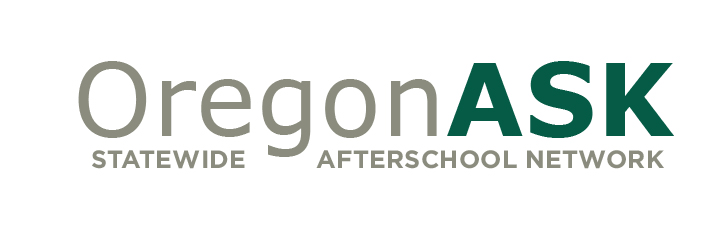 SL3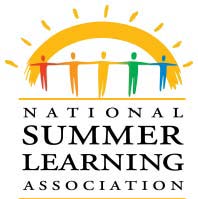 School Libraries, Summer Learning, Summer LunchOpening Doors, Expanding Minds, Nourishing BodiesSummer 2014 - Interest FormAre you interested in participating in the SL3: School Libraries, Summer Learning, Summer Lunch Project, and supporting student success during summer months? If so, please fill out this Interest Form and return to Lynn Kneeland at lynn.kneeland@oregonask.org by May 15, 2014. School District: Name, Address, Free & Reduced Lunch %School: Name, Grade Level, Address, # Students Enrolled, Free & Reduced Lunch %School Principal: Name, Phone, EmailProject Site Lead(s): Name, Phone, EmailIs there a USDA Summer Food Site co-located in your building?  Yes/NoWill you be requesting funds to support the project? Note: maximum funds available = $500, maximum funds available for staff stipends = $300.  Yes/NoPlease return this completed form to Lynn Kneeland via lynn.kneeland@oregonask.org by May 1, 2014. 